Nursery Home learning ideasPlease remember these are just ideas to add some structure to your child’s day, dip in and out of them as you wish, please do not feel pressure to do these activities, you know your child best. Stay Safe Mrs Foot x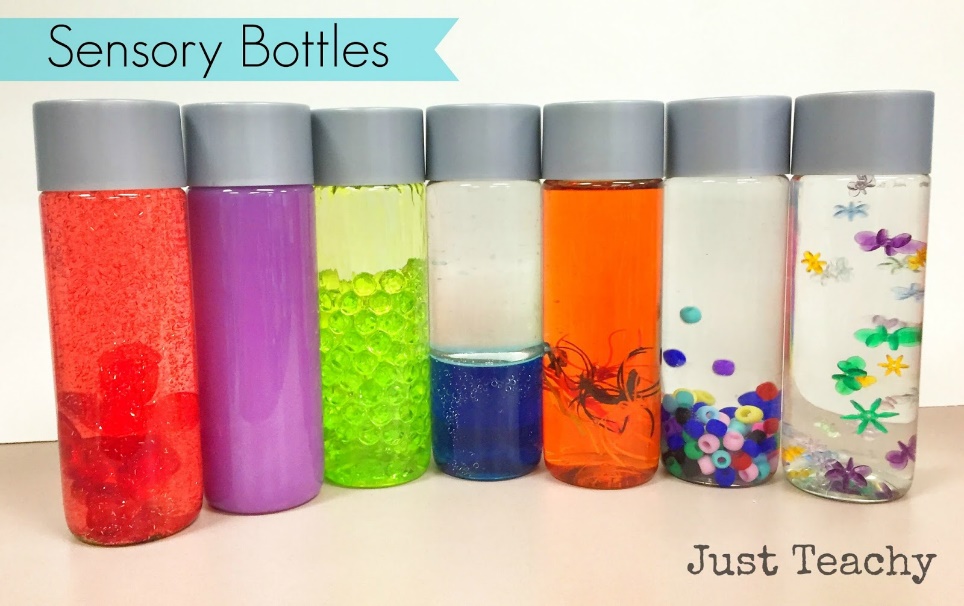 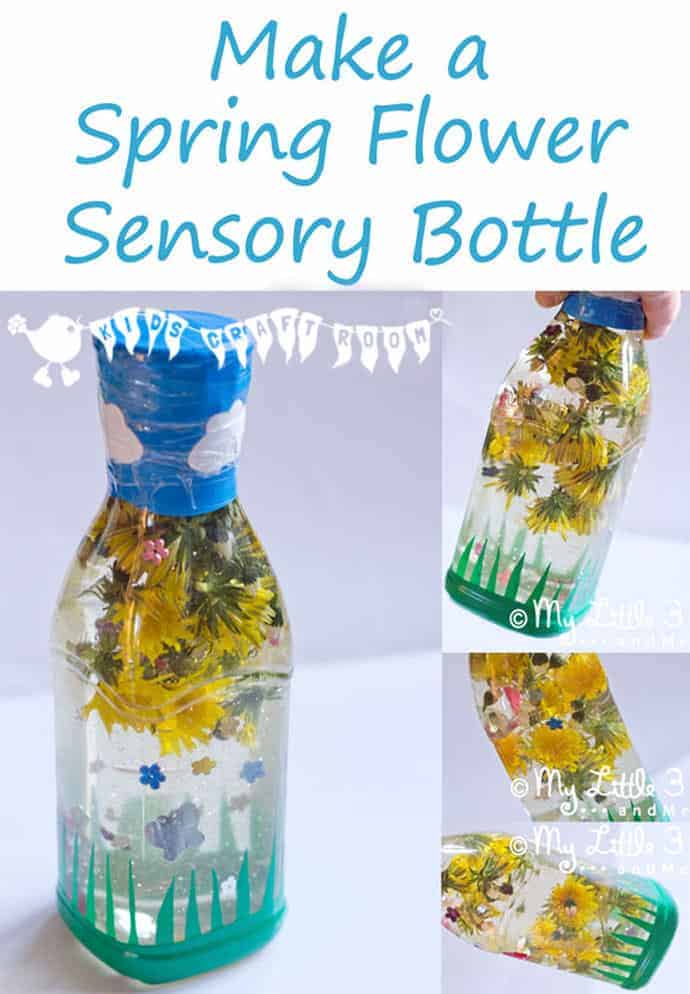 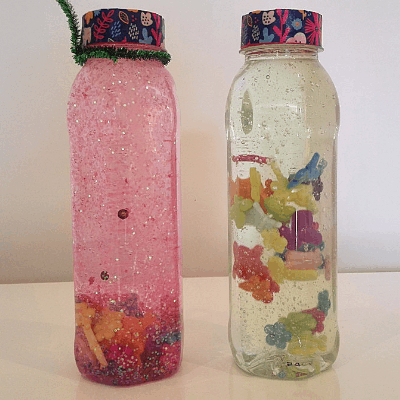 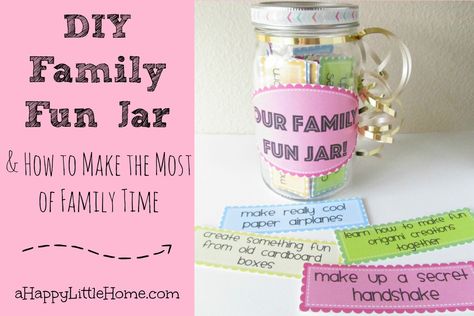 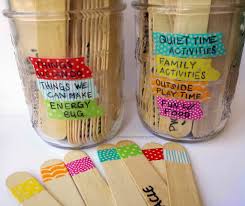 MondayTuesdayWednesdayThursdayFridayActivity 1Boogie Beebies https://www.bbc.co.uk/programmes/b006mvscDisney Shake up gamehttps://www.nhs.uk/10-minute-shake-up/shake-upsOr P.E with Joe Wicks 9.00-9.30amBoogie Beebies https://www.bbc.co.uk/programmes/b006mvscDisney Shake up gamehttps://www.nhs.uk/10-minute-shake-up/shake-upsOr P.E with Joe Wicks 9.00-9.30amBoogie Beebies https://www.bbc.co.uk/programmes/b006mvscDisney Shake up gamehttps://www.nhs.uk/10-minute-shake-up/shake-upsOr P.E with Joe Wicks 9.00-9.30amBoogie Beebies https://www.bbc.co.uk/programmes/b006mvscDisney Shake up gamehttps://www.nhs.uk/10-minute-shake-up/shake-upsOr P.E with Joe Wicks 9.00-9.30amBoogie Beebies https://www.bbc.co.uk/programmes/b006mvscDisney Shake up gamehttps://www.nhs.uk/10-minute-shake-up/shake-upsOr P.E with Joe Wicks 9.00-9.30amActivity 2Practise writing your name/surname  Challenge- extended family names (cousins, nan, grandad)Practise writing your learnt  RWI sounds (m,a,s,t,d,n,i,p) say the writing phrase (in home learning bookletChallenge- begin to write or use magnets to make CVC   words map, man, pin, tipWrite outside using chalk, water and paintbrushes, stick in mud/sandMake patterns, draw pictures, write cvc wordsMum/Dad good idea is for you to write in chalk, child go over it with paintbrush and water.  Practise writing learnt RWI sounds (m,a,s,t,d,n,i,p) say the writing phrase (in home learning bookletChallenge- begin to write or use magnets to make CVC   words map, man, pin, tip,Make a card/picture for your Nursery friends Activity 3Read a pirate story (you may have a favourite)Lots on youtube; Pirates love underpantsPrincess Pirates Can you make a treasure map? Write the word m a p Template on websitePppp pirate Can you draw a picture of a pirate?What is his/her name?Tell your family member about him!Use the pirate stick puppets to tell a pirate story.On website(you might have pirate toys) Make a telescope- Play ‘I spy’Play If where a pirate (same concept as I went to the shops:Take turns remembering what everybody playing says.)If I were a pirate I would have a pirate hat.If I were a pirate I would have a pirate hat, & an telescope…….Activity 4Can you hide treasure You can pretend to be piratesIn your house garden?Parent use positional language to direct your child to the treasure.Under, over, on top of, next to, behind, in front of  Now let your child direct you!Play a number gameGet mum or dad to write numbers on empty bottles – throw a pair of socks to knock the bottles down! Can you say the number?Challenge – find the correct quantity of objects to match the numeral.Challenge numerals more than 10!Shape FinderHide diff objects in your house/gardenI want you to find something that is …….Think of you describe it Use shape properties;Something that has 3 sides that are the same length.Something that is red, it has a picture and writing on the front, it has 4 sides, 2 are long and 2 are short (a book!)Can you tell me what shape the book is?Use everyday objectsTry to include shape/colour in description Your child could describeSweet treats(using questions that are appropriate for your child! Challenge them to see how they problem solve and reason!)Use a small pack of Haribo’s or sweetsOpen the bag- How many sweets are there altogether?How many eggs do you have?How many green sweets do you have?Do you have more eggs or rings?What would you need to do to make the teddy bears and eggs be the same?If you eat one how many will be left? How many times can you ride your scooter to the end of the path? How many times can you catch a ball?How many times can you hop?How many times can you kick the ball in the net?(adapt these to child’s interests)Record your answers What did you do the most?What did you do the least?Activity 5Can you make a pirate ship from an old carton? Does it sink or float?Make a sensory calm down bottle Ideas belowInstructions on webpage Sunshine Yoga – see website  Make a family fun jar/tinAdd different activities, games probably in your cupboard that you haven’t played with. Draw or get a parent to help write down all the games, activities you would like to do.  Ideas belowFamily fun time  It is the weekend; have a party night, what music will you listen to? What games will you play? What food will you eat?